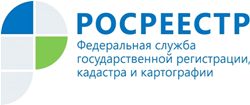 Управление Росреестра по Республике АдыгеяО создании единой электронной картографической основыВ рамках государственной программы Российской Федерации «Национальная система пространственных данных», утвержденной постановлением Правительства Российской Федерации от 01.12.2021 № 2148, реализуются мероприятия по созданию единой электронной картографической основы (ЕЭКО).К реализации госпрограммы Росреестр приступил в 2022 году. Она направлена на достижение 4 стратегических целей:создание и внедрение цифрового отечественного геопространственного обеспечения, интегрированного с региональными информационными системами;обеспечение полноты и качества сведений Единого государственного реестра недвижимости (ЕГРН); достижение цифровой зрелости ведомства;повышение качества госуслуг и сервисов Росреестра в интересах социально-экономического развития страны и людей.ЕЭКО, в том числе содержит материалы на территорию Республики Адыгея. Объем территории Республики Адыгея в отношении которой подготовлена ЕЭКО  в виде топографических карт масштаба 1:1 000 000 составляет 100%, масштаба 1:200 000 составляет 86%, масштаба 1:10 000  составляет 100%.   Покрытие  республики    ортофотопланами   масштаба 1:10 000 составляет 100%. Также  на территорию Республики Адыгея в 2023 году планируется создание ортофотопланов масштаба 1:2 000. «Эффективное развитие территорий, реализация градостроительной политики, оказание качественных государственных услуг для граждан невозможны без соответствующих инструментов оперативного получения комплексных сведений о земле и недвижимости в режиме «одного окна», -  отметил заместитель руководителя Управления Росреестра по Республике Адыгея Эдуард Куиз.Материалы ЕЭКО доступны широкому кругу лиц. Предоставление сведений ЕЭКО заинтересованным лицам осуществляется в соответствии с правилами, утвержденными постановлением Правительства Российской Федерации от 15.12.2016 № 1370.Материал подготовлен Управлением Росреестра по Республике Адыгея------------------------------------Контакты для СМИ: (8772)56-02-4801_upr@rosreestr.ruwww.rosreestr.gov.ru385000, Майкоп, ул. Краснооктябрьская, д. 44